ГОЛОВНЕ    УПРАВЛІННЯ ДЕРЖПРОДСПОЖИВСЛУЖБИВ   ІВАНО-ФРАНКІВСЬКІЙ   ОБЛАСТІКОЛОМИЙСЬКЕ РАЙОННЕ УПРАВЛІННЯ  78200,  м. Коломия, вул. Станіславського1, тел./03433/ 4-92-00kolomya-dergprod@vetif.gov.ua Вих.№ 649 від 16.10.2018р.                        Голові Коломийської РДАГлушкову Л.О.Про роботу Коломийського районного управління Держпродспоживслужби  за І-ІІІ квартал 2018 р.Робота відділу державного нагляду за дотриманням санітарного законодавства  ДПСС  по Коломийському району за І- ІІІ квартал 2018р.У 2018 р. діяльність відділу була спрямована на державний нагляд за дотриманням сан.законодавства на об’єктах з перебуванням дітей (школи, дитсадки, інтернатні заклади тощо), забезпеченню населення району доброякісною питною водою, роботі із зверненнями, профілактичній роботі по недопущенню спалахів інфекційних захворювань, харчових отруєнь, велика увага приділялась саносвітній роботі.Працівниками Коломийського районного управління для належної роботи закладів оздоровлення та відпочинку в 2018 р.  проводилась санітарно-просвітницька робота щодо дотримання  вимог санітарного законодавства  серед керівників навчальних та оздоровчих закладів на базі яких проводилось оздоровлення та відпочинок дітей під час проведення оздоровчої кампанії 2018 року на території Коломийського району, а саме:- взято участь у проведенні двох координаційних  нарад по питанню проведення оздоровчої кампанії 2018 р.-  питання забезпечення санепідблагополуччя під час проведення оздоровлення та відпочинку дітей заслухано одним з питань на комісії ТЕБ на НС при Коломийській РДА, засідання якої відбулось 26.06.2018 (протокол №5) та було прийняте відповідне рішення. - проведено спільний виїзд фахівців  Коломийського районного управління Держпродспоживслужби  та Коломийської міськрайонної філії «ДУ Івано-Франківський ОЛЦ» в ТзОВ ЛОК «Прикарпатські зорі» для збору та узагальнення інформації щодо виконання плану-завдання та відбору взірців проб води для проведення лабораторних досліджень. Також працівниками управління спільно з працівниками Коломийської міжрайонної державної лабораторії ДПСС проведено виїзди під час  3 оздоровчих змін для надання консультативно-методичної допомоги, відбору проб води для санітарно-хімічного та мікробіологічне дослідження для даних досліджень відібрано по 6 проб води, змивів – 30, готових страв на калорійність  - 9 для проведення лабораторних досліджень. Згідно результатів експертних висновків проби води по мікробіологічних дослідженнях 2 проби води та 3 змиви не відповідали вимогам діючих НД, директору оздоровчого табору надіслано рекомендації щодо усунення даного порушення. Згідно результатів експертних висновків проби готових страв на калорійність  відповідали вимогам діючих НД.- працівниками управління 17.04.2018 р. проведено виїзд на місце дислокації наметового містечка «Патріот» в с. Л. Слобідка. В управління освіти молоді та спорту Коломийської РДА підготовлено узагальнені матеріали з відповідними рекомендаціями щодо проведення належного комплексу заходів до початку роботи наметового містечка.- працівниками управління спільно з працівниками Коломийської міжрайонної державної лабораторії ДПСС проведено виїзди в наметове містечко «Патріот» в с. Л. Слобідка, яке працювало  2 зміни для надання консультативно-методичної допомоги, відбору проб води для санітарно-хімічного та бактеріологічного дослідження для даних досліджень відібрано по 5 проб води, змивів – 20, готових страв на калорійність  - 6 для проведення лабораторних досліджень. Згідно результатів експертних висновків проби води, змивів, готових страв на калорійність  відповідали вимогам діючих НД.- на території району проведено відпочинок дітей шкільного віку при 5 школах, де керівниками було організовано пришкільні відпочинкові зміни. Працівниками управління спільно з працівниками Коломийської міжрайонної державної лабораторії ДПСС проведено виїзди для надання консультативно-методичної допомоги, відбору проб води для санітарно-хімічного та мікробіологічного дослідження для даних досліджень відібрано по 14 проб води, змивів – 40, готових страв на калорійність  - 12 для проведення лабораторних досліджень. Згідно результатів експертних висновків проби води по мікробіологічних дослідженнях 2 проби води не відповідали вимогам діючих НД, керівнику пришкільної зміни надіслано рекомендації щодо усунення даного порушення. Згідно результатів експертних висновків проби змивів, готових страв на калорійність  відповідали вимогам діючих НД.У місцеві ЗМІ (газета «Вільний голос») та на офіційний веб-сайт Коломийської РДА було підготовлено та направлено статтю на тему: «Велика літня перерва у школярів - час для їхнього                                      оздоровлення». На місцевому телебаченні ТРК «НТК» проведено виступ на тему «Профілактика харчових отруєнь під час оздоровлення». Загальна кількість проведених лабораторних досліджень:Вода на мікробіологічне дослідження 29 проб  з них 4 проби не відповідали вимогам діючих НД.Вода на санітарно-хімічні дослідження 29 проб з них 2 проби не відповідали вимогам діючих НД.Змиви 110 проб  з них 4 проби не відповідали вимогам діючих НД.Калорійність 33 проби готових страв нестандартних – 0.Взято участь в об'їздах робочих груп при Коломийській РДА, ОТГ району з метою визначення готовності закладів освіти до нового навчального року, під час обїздів з адміністрацією, працівниками ЗОШ, НВК та ДДЗ проводились бесіди,  надавалась консультативно-методична допомога щодо належної підготовки закладів освіти у сфері забезпечення санітарного законодавства. Начальнику управління освіти Коломийської РДА та селищним головам ОТГ по підсумках об'їздів підготовлено та направлено відповідні довідки. Проведено семінар-навчання з кухарями та постачальниками продуктів в навчальні заклади району з питань організації харчування та дотримання санітарно-гігієнічного режиму на харчоблоках закладів освіти. Коломийським районним управлінням Держпродспоживслужби проводилась   робота щодо профілактики харчових отруєнь та недопущення епідускладнень стосовно інфекційних хвороб зокрема вірусного гепатиту А.  Працівниками Коломийського районного управління ДПСС  підготовлено та направлено листи в лікувально-профілактичні заклади Коломийського району та Коломийську філію ДУ «Івано-Франківський ОЛЦ», управління освіти Коломийської РДА з конкретними пропозиціями   щодо профілактики спалахів ВГ А та  негайного інформування в разі виникнення спалахів  захворювання на вірусний гепатит А, харчових отруєнь, гострих кишкових інфекцій.               Держпродспоживслужбою району проводиться інформування населення через засоби масової інформації щодо профілактики гострих кишкових інфекційних захворювань, в тому числі вірусного гепатиту А. Проведено 2 виступи на місцевому телебаченні, підготовлено та направлено 5 статей в місцеву пресу, направлено 3 матеріали для розміщення на офіційному веб-сайті Коломийської РДА, надіслано 58 листів - пропозицій, проведено профілактичні бесіди та надано консультативно-методичну допомогу на 49 об’єктах нагляду, розповсюджено пам’ятки з питань профілактики інфекційних захворювань.  Сільським, селищним головам та  головам ОТГ Коломийського району розроблено та надіслано рекомендаційні матеріали щодо профілактики ГКІ, вірусного  гепатиту А та шляхи запобігання виникненню спалахів, а також щодо вжиття заходів стосовно забезпечення стабільної санітарної та епідемічної ситуації, недопущення епідускладнень стосовно інфекційних хвороб і харчових отруєнь, утримання території населених пунктів, виконання місцевих програм  та здійснення заходів з благоустрою населених пунктів району.В межах повноважень проводився розгляд звернень громадян. За звітний період розглянуто та вирішено питання по суті  9 звернень, скарг громадян.З 12.09.2018 р. по 19.09.2018 р. працівниками Коломийського районного управління ДПСС  проведено роботу по локалізації та ліквідації осередку масового  харчового отруєння під час проведення поминального обіду в с. Старий Гвіздець, вул. Січових Стрільців,47.          Під час виїздів в населені пункти району сільським, селищним головам, керівникам установ та організацій вказувалось щодо виконання заходів щодо забезпечення санітарного та епідемічного благополуччя населення у 2018 році а саме:  - у сфері поводження з побутовими відходами (організація санітарної очистки території населених пунктів, забезпечення виконання заходів щодо ліквідації існуючих та недопущення утворення несанкціонованих сміттєзвалищ на підпорядкованій території), регулярної очистки територій населених пунктів від побутових відходів та нечистот; - забезпечення населення питною водою гарантованої якості,  здійснення виробничого контролю якості питної води суб’єктами господарювання, що надають послуги з водопостачання відповідно до технічного регламенту та надання результатів відомчого контролю до Коломийського районного управління Держпродспоживслужби, утримання водопровідних споруд та мереж в належному сан.технічному стані. Взято участь у роботі «круглого столу» з питань поводження з твердими побутовими відходами на території району.Згідно річного плану моніторингових досліджень та при проведенні планових перевірок у сфері санітарного законодавства        Коломийським районним управлінням Держпродспоживслужби та Коломийською міжрайонною державною лабораторією Держпродспоживслужби на об’єктах важливого соціального значення (централізованих водопроводів, дошкільних та загальноосвітніх навчальних закладів, оздоровчих закладів, інтернатів, лікувально-профілактичних закладів та ін.) постійно проводиться постійний моніторинг якості питної води, змивів з об’єктів навколишнього середовища,  харчових продуктів на відповідність вимогам гігієнічних нормативів.В 2018 р. Коломийською міжрайонною державною лабораторією Держпродспоживслужби досліджено води питної - 218 взірців, з них по мікробіологічних показниках - 129, нестандартних – 16 (12,4%) , по санітарно-хімічних показниках - 89 , нестандартних – 8 (8,9%), змивів на наявність БГКП - 630, нестандартних – 6 (0,9%), взірців харчової продукції на калорійність - 96, нестандартних – 0, взірців грунту на паразитологічні показники – 5, нестандартних – 0.Івано-Франківською регіональною Державною лабораторією  Державної служби України з питань безпечності харчових продуктів в загальноосвітніх та лікувально-профілактичних закладах району проведено  58 лабораторних досліджень метеорологічних факторів, з них не відповідало вимогам гігієнічних нормативів – 0,  60 – замірів рівня освітленості робочого місця, з них не відповідало вимогам гігієнічних нормативів – 6 (8,4%)По виявлених нестандартних результатах досліджень керівникам цих закладів направлено до виконання перелік заходів по усуненню недоліків та заплановано контрольні відбори взірців.За звітний період проведено 13 заходів державного нагляду(контролю). Перевірки проводилися згідно плану затвердженого наказом Держпродспоживслужби України від 28.11.2017 року №1131 та при наявності уніфікованих актів. По матеріалах проведених планових заходів державного нагляду (контролю) підготовлено 13 приписів.Робота відділу безпечності зарчових продуктів та ветеринарії ДПСС  по Коломийському району за І- ІІІ квартал 2018р.Всього  зареєстровано  608   суб’єктів  господарювання  підконтрольних Держпродспоживслужбі  в  Коломийському  районі. Інспекторами  Держпродспоживслужби  проведено  24 перевірки  суб’єктів  господарювання із них 21 планова і 3 позапланових. По  результатах  перевірки  написано  - 20 приписів. ПІДГОТОВЛЕНО  І  ПРОВЕДЕНО  13   засідань  НАДЗВИЧАЙНИХ  ПРОТИЕПІЗООТИЧНИХ  комісій  ( по  сказу -10, по  АЧС – 1, по лептоспірозу -2). З  метою  недопущення занесення  збудника  африканської чуми  свиней  на  територію району, спеціалістами  Держпродспоживслужби в Коломийському районі разом  із  зацікавленими  службами  було  розроблено спільний  план  заходів та  ліквідації  в  разі   виникнення  даного  захворювання.          Держпродспоживслужбою району надано  методичну  допомогу  96  підприємцям  по   питанню  безпечності  харчових  продуктів  при  проведенні  громадських  заходів (фестивалів).  Доведено  до  керівників  господарств  та  приватним  підприємцям 38  рекомендації  про  дотримання   ветеринарно–санітарних  вимог  при  утриманні ВРХ, свиней, птиці  та  виробництві, зберіганні та   реалізації  харчових  продуктів тваринного та рослинного походження.      На чотирьох підприємствах м’ясопромислової галузі, 1 хлібопекарні та 1 підприємству з виготовлення чаїв  розроблено, впроваджено в дію та застосовуються постійно діючі процедури, засновані на принципах системи аналізу небезпечних факторів та контролю у критичних точках (НАССР). На решта 8 працюючих м’ясопереробних підприємствах проводяться підготовчі роботи по впровадженню даної системи.  Під  контролем  уповноважених  осіб  ветеринарної  медицини  на  м’ясопереробних  підприємствах  забито  196 гол. ВРХ,  585 гол. свиней  та  перероблено  19 тонн яловичини, 105 тонн  свинини та  50 тонн курятини.Направлено  для  дослідження  у  міжрайонну  та  регіональну лабораторії  Держпродспоживслужби  227  зразків  готової  продукції.Спеціалістами Держпродспоживслужби надавалась  методична  допомога  при  врегулюванні надзвичайних  ситуацій , які  виникали  в  районі  (скарги  громадян), проведена робота щодо профілактики ботулізму. Відділу освіти РДА, керівникам лікувальних закладів, головам ОТГ та сільським головам направлено 34 рекомендаційні листи стосовно профілактики ботулізму.      Крім того проводяться моніторингові дослідження готових страв на показники безпеки в школах,ДНЗ, інтернатах, відпочинкових , лікувальних закладах та пришкільних відпочинкових таборах. Всього відібрано 110 зразків готових страв та проведено 485 досліджень на мікробіологічні показники. Позитивних випадків не реєструвалось.      На виконання Регіональної програми’’ Дітям Прикарпаття-якісне харчування’’ відібрано 46 зразків харчових продуктів, які постачаються в школи та  дошкільні навчальні заклади району. В одному зразку масла селянського виявлено домішки рослинних жирів. По даному випадку проведено розслідування. Дана продукція в школи та дитячі садки не постачається. Спеціалістами  відділу  проведено  6  виступів  у  засобах  масової  інформації.З початку 2018 року  спеціалістами ветеринарної  служби  району  видано документів  дозвільного  характеру, а саме:ветеринарні  довідки – 4630 шт. Ф -1-2-СНГ -86 шт.  експлуатаційних  дозволів -1.Робота служби  ветеринарної  медицини ДПСС  по Коломийському району за І- ІІІ квартал 2018р.Службою  районної  лікарні ветмедицини  за  9 місяців 2018р.  зроблено:Проведено  досліджень:  Велика  рогата  худоба:    Нафасціольоз  та  диктіокаульоз—715 На  губчасту  енцефалопатію – 21На   сетаріоз  --  20На  лейкоз  --  4989На  бруцельоз  --  4759На  лептоспіроз  --  780На  туберкульоз  --  14086   Коней:На  сап  --  949На  стронгілядози  --  120Свині:На  хвороба  Ауєскі  --50На  чума  Африканська  --  23На  стронгілядози  --  10На  бруцельоз  --  105На  лептоспіроз  --  105На  туберкульоз  --  100Дрібна  рогата  худоба :Фасціольоз  та  диктіокаульоз  --  186Бруцельоз  --  2950Інфекційний  епідедеміт  баранів  --  30Лістеріоз  --  30 Птиця:Грип  --  195Хвороба  Ньюкасла  --  1780Туберкульоз  --  300По   програмі  сальмонельозу  кури  бройлери  --  41                                                                             Індики  --  8На  сказ:   лисиці  --  31;   Собаки  --   16;    Коти  --  2;   Коза  --  1;   Кролі  --  2.Бджоли:    Американський  та  Європейські  гнильці  --  42                        Нозематоз, Акарапідоз,  Варроатоз, Браульоз   --  по  661Вакцинації :Велика  рогата  худоба :    Проти  сказу  --  673 гол.Проти  лептоспірозу  --   1100 гол.Прти  сибірки  --  14666 гол.Обробка   проти   фасціольозу  --  252 гол.Коні :     Проти  сказу  --   57 гол.                        Проти  сибірки  --  966 гол.                      Обробка  проти  стронгілядозу  --  21 гол.  Свині :   Проти  чуми  --  10979 гол.                    Проти  хвороби  Тешена  --  4994 гол.Дрібна  рогата  худоба :   Проти  сказу  --  78 гол.                                                    Проти  сибірки  --  2996 гол.                        Обробка  проти  фасціольозу  --  374 гол.  Птиця :        Вакцинація  проти  Ньюкаслської  хвороби  --  204072 гол.Собаки :      Вакцинація  проти  сказу  --  14815 гол.Коти : Вакцинація  проти  сказу  --   5856 гол.Кролі :        Вакцинація  проти  геморагічної  хвороби  --  7209 гол.  Проти   міксоматозу  --   5384 гол.     Бджоли:   обробка  проти  варроатозу  --  42 бджолосімї.Ветспеціалістами  надано  лікувальну  допомогу :    ВРХ  --  1074 гол.  Свиням  --  560 гол.    Коням  --  74 гол. ДРХ   --  73 гол.                Видано  Ветдовідок  власникам  тварин  --  4630               Надано  консультацій  власникам  тварин  --  3220   Проведено  заходи  ветеринарною  службою  по  ліквідації  спалахів  сказу у  5  неблагополучних  пунктах,  а  саме :  в  с. Воскресінцях, Грабич, Рунгури,  Слобода  та  Жукотин.  А  також  проведено  комплекс  ветеринарно – санітар-них  заходів  по  ліквідації  лептоспірозу  ВРХ  на  тваринницькій  фермі  села  Беремяни.  Проводиться  роз’яснювальна  робота  по  недопущенню  заносу  захворювання  Африканською  чумою  свиней  на  територію  району.  Виступають  спеціалісти  ветмедицини  на  сесіях  та  виконкомах  по  профілактиці  захворювань  сільськогосподарських  тварин.  Спеціалістами  ветмедицини  написано  4  статті  вгазету  та  виступ  по  телебаченню  по  питанню : Африканської  чуми  свиней,  сказу  і  безпечність  харчового  продукту  до  споживача.      Проідентифіковано  всього :  ВРХ  --  2900 гол. ;   свиней  --  2317 гол.Робота консультаційного центру Коломийського районного управління ДПСС за І- ІІІ квартал 2018р.Інформацію про початок роботи консультаційного центру по захисту прав споживачів розміщено на офіційних сайтах  Коломийської РДА та об’єднаних територіальних громад Коломийського району, в районній газеті «Вільний голос» та телерадіокомпанії  «НТК»Спільно з консультаційним центром Коломийського міського управління облаштовано кабінет для прийому громадян.Оформлено інформаційний стенд по правах та обов’язках споживачів у разі придбання ними товарів неналежної якості.Проведено моніторинг суб’єктів підприємницької діяльності, які реалізують кабельно-провідникову продукцію, мебельні вироби, будівельні товари, нафтопродукти, туристичні послуги та та послуги з тимчасового розміщення..За час роботи консультаційного центру проведено:16 планових перевірок з відділом контролю у сфері торгівлі, робіт та послуг, винесено 6 присів, на 2 перевіряючих об’єктах виявлена та відібрана на дослідження продукція, що не відповідає технічним регламентам. 2 планові перевірки з відділом ринкового нагляду управління захисту споживачів. Розглянуто 10 звернень громадян, з них 1 звернення направлено в Головне управління ДПСС.Взяли участь у  круглих  столах, що відбулися на базі Коломийської міської адміністрації та Коломийської районної адміністрації.Робота управління фітосанітарної безпеки ДПСС  по                  Коломийському району за І- ІІІ квартал 2018р.1.Проведено обстеження на виявлення РЕГУЛЬОВАНИХ ШКІДЛИВИХ ОРГАНІЗМІВ  на площі 1279 га-115 % до планових завдань;2.Обстежено земельні угіддя на заселення мишоподібними гризунами – 2400 га – 102% до планових завдань;3.Проведено весняні розкопки – 350 га;осінні розкопки – 3500 га;4.Відповідно до оперативної звітності одержано інформацію від сільськогосподарських підприємств про наступні заходи боротьби зі шкідниками, бур'янами та хворобами:-  проти шкідників- 24,8тис.га;-  проти хворіб – 26,1 тис.га;-  проти бур'янів – 22,8 тис.га 5. У сфері захисту рослин було проведено – 13 перевірок і складено 3 приписи; 6.   Опубліковано- 7 статей, 1- виступ на телебаченні по питанню «Методи боротьби з Борщівником Сосновського». 7. Проведено галузевих консультацій з населенням – 54 шт. 8. Проведено семінари-навчання -2 шт.; 9. Протягом року проводиться моніторинг харчових продуктів рослинного походження і на сьогодні відібрано проб 13 шт; 10. Сезонно проводимо відбір насіння на посівні якості до Івано-Франківської фітолабораторії – 46 шт.; 11. Проводилося візуальне обстеження посівів с.г. культур з відбором зразків рослин: - в Філії «Перспектив» для подальшого відправлення зерна на Китай та в Білорусію, - в ТзОВ «Агро-Дует» та ПП «Ст.Мельничук» для відправлення рослинницької продукції  до країн Європи.      Всього надано послуг на суму 113,104 тис.грн.        В.О. начальника управління                            І.С.Гаєвий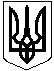 